WPCP – Ms. Gallegos						         Spanish 3 Honors Suggested Summer PracticeBelow you will find information on suggested summer practice activities to help keep your Spanish skills in shape over the summer!  The first is a link to classroom sets of online flashcards on Quizlet.com. You should work on the sets called “Verbs you need to know” and “Essential Classroom Phrases”. It is essential you know these most common verbs and phrases in Spanish in order to be successful in Spanish 3. Your first homework grade of the semester and test will be on these verbs and phrases during the first weeks of school. If you struggled in level one, or just want some extra practice, I highly recommend taking a few minutes every week over the summer to get in some review and practice.Quizlet Suggested Summer Practice InstructionsEnroll in the Quizlet WPCP Spainsh 3 class here: https://quizlet.com/join/ufbVpKyNJPlease create a user name following this model: lastnamefirstinitialwpcp (example: gallegoskwpcp) You are expected to have completed all the activities in their entirety for both sets within the first weeks of school. These include: Flashcards, Learn, Speller, Test, Scatter and SpaceRace. Please make sure you are logged in under your username while completing your work or your progress will not be recorded. There is a Quizlet app for Android and Iphones, which I highly recommend!  Note: not all of the practice activities are available on the app so you will need to do some of the work from a computer.Link to Verbs You Should Know: https://quizlet.com/_1ecyr7 Link to Essential Classroom Phrases: https://quizlet.com/_1ed0aa Additional PracticeIn the document that follows you will find additional helpful resources for summer study, including online grammar practice. You may also want to visit my Spanish 3 website at http://gallegoscentral.pbworks.com/. I encourage you to utilize these resources over the summer for a successful transition into Spanish 3. ¡Gracias! And I look forward to seeing you en septiembre! 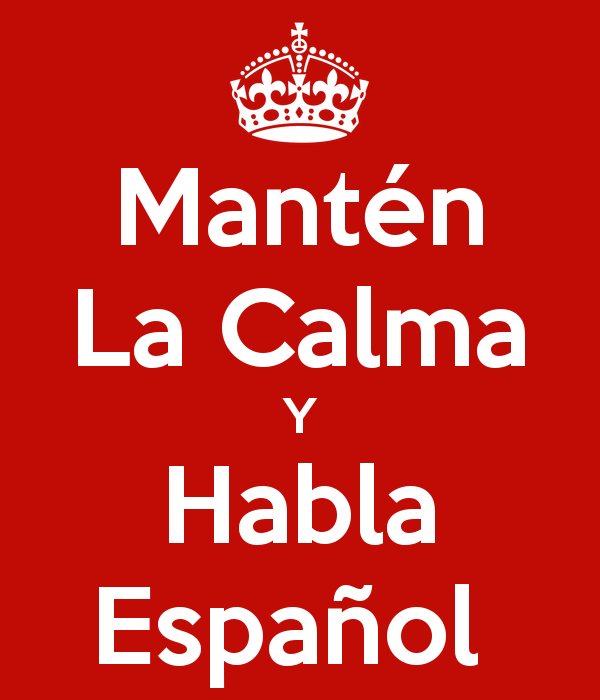 Srta. Gallegos Spanish Teacher, Global Connections ChairMs. Gallegos’s Class Website: http://gallegoscentral.pbworks.com/*Global Connections @ WPCP: http://paytonglobetrotters.weebly.com/* If you missed the chance to broaden your horizons through global travel and                                                                           exchange experiences this year, mark your calendar now to plan for next year.                                                                      Key deadlines and info sessions on travel opportunities come up very quickly in                                                                                                                                      the fall, so start thinking now about places you'd like to travel and courses of                                                                      study you'd like to undertake. Always check the program websites and                                                                                    Payton Global Connections for specific due dates and guidelines. Additional Summer Practice ResourcesDuoLingo: https://www.duolingo.com/Learning with Duolingo is fun and addictive. Earn points for correct answers, race against the clock, and level up.  It is a great way to brush up on your Spanish skills and to challenge yourself further.  All WPCP Spanish students will be asked to register for Duolingo at the start of the school year, but we recommend you get a head start.  Please use the same username format as you did for Quizlet of lastname.firstinitial.wpcp (example: gallegos.k.wpcp)LINKS TO ONLINE GRAMMAR GAMES Below are links to practice activities for different grammar concepts that you so should be familiar with before starting class next year.For students entering Spanish 2 and upPronombres de objeto     http://www.quia.com/pop/10718.html?AP_rand=1278745312 Pronombres de objeto     http://www.quia.com/jg/89820.html Pronombres de objeto     http://www.colby.edu/~bknelson/SLC/DO_or_IO.php Pronombres de objeto     http://www.colby.edu/~bknelson/SLC/DO_IO_3.php Pronombres de objeto     http://www.colby.edu/~bknelson/SLC/DO_IO_1.php Presente, regular http://www.elma.wednet.edu/cms/lib2/WA01001699/Centricity/domain/112/elmaeagles/elmaeagl/web/gameobjects/sv1.htmlPresente, "yo" irregular  http://www.elma.wednet.edu/cms/lib2/WA01001699/Centricity/domain/112/elmaeagles/elmaeagl/web/gameobjects/sv2.htmlPresente, regular e irregular - Burrito Builder! http://www.spanishprograms.com/spanish_teacher/learning_module/games.phpPresente, stem-changers http://www.elma.wednet.edu/cms/lib2/WA01001699/Centricity/domain/112/elmaeagles/elmaeagl/web/gameobjects/sv3.htmlGustar and verbs like it      http://www.quia.com/rr/92306.htmlGustar and verbs like it      http://www.quia.com/pop/10717.html?AP_rand=1507323140Gustar and verbs like it      http://www.studyspanish.com/lessons/games/gustar-sp.htmGustar and verbs like it      http://www.colby.edu/~bknelson/SLC/gustar1.php Ser versus Estar      http://www.quia.com/quiz/438253.htmlSer versus Estar      http://www.quia.com/mc/400520.htmlSer versus Estar      http://www.quia.com/cc/400520.htmlSer versus Estar      http://www.purposegames.com/game/9f4978b3d4Ser versus Estar      http://atschool.eduweb.co.uk/rgshiwyc/school/curric/Spanish/SerEstar/10.htmSer versus Estar      http://www.superteachertools.com/jeopardy/usergames/Apr201014/game1270475619.php Ser versus Estar      http://www.colby.edu/~bknelson/SLC/ser_estar.phpPretérito, regular verbs     http://www.quia.com/pa/92861.htmlPretérito, -ar verbs     http://www.quia.com/jg/1507954.htmlPretérito, stem-changers (i-y)     http://quizlet.com/5786779/spanish-3-i-to-y-stem-changing-verbs-in-the-preterite-flash-cards/Pretérito, stem-changers (e-i, o-u)     http://quizlet.com/4462047/preterite-stem-changerse-i-o-u-flash-cards/Pretérito, stem-changers     http://www.proprofs.com/quiz-school/story.php?title=spanish-verb-quiz-14-preterite-stemchanging-verbsPretérito, stem-changers     http://www.colby.edu/~bknelson/SLC/pret3_ortho.phpPretérito, stem-changers     http://www.quia.com/quiz/1402039.html?AP_rand=1047957048Pretérito, -car, -gar, -zar     http://www.spanishdict.com/topics/practice/61Pretérito, regular verbs and -car, -gar, -zar     http://www.quia.com/rr/226637.htmlPretérito, -car, -gar, -zar and other stem-changers (click NEXT at top to scroll through games) http://www.mentormob.com/learn/i/spanish-preterite-complete-review/scattering-spanish-2-cargar-zar-verbs-quizletPretérito, 9 different games     	http://reviewgamezone.com/game.php?id=323Pretértio, irregular     		http://www.sporcle.com/games/asebi/spanish-irregular-preterite-verbsPreterite Matching Game    	http://www.purposegames.com/game/spanish-preterite-verbs-3-quizPretértio, regular http://www.elma.wednet.edu/cms/lib2/WA01001699/Centricity/domain/112/elmaeagles/elmaeagl/web/gameobjects/sv4.htmlPretérito, regular http://www.learnspanishtoday.com/learning_module/burrbuild.htm?n=preteriteTenseAr.xml&t=AR%20Past%20TensePretérito, irregular http://www.elma.wednet.edu/cms/lib2/WA01001699/Centricity/domain/112/elmaeagles/elmaeagl/web/gameobjects/sv5.htmlPretérito, regular e irregular, dar, ir/ser, ver     http://www.quia.com/cb/347758.html  For students entering Spanish 3 and up (plus all of the above)Pretérito versus Imperfecto (explanation only)     http://www.drlemon.com/Grammar/pretvsimp.html Pretérito versus Imperfecto     http://www.quia.com/quiz/157080.html?AP_rand=1099798776Pretérito versus Imperfecto     http://www.studyspanish.com/practice/pretimp2.htm Pretérito versus Imperfecto     http://www.studyspanish.com/practice/pretimp4.htm Pretérito versus Imperfecto     http://www.studyspanish.com/practice/pretimp1.htm Pretérito versus Imperfecto     http://www.quia.com/pop/3356.html Pretérito versus Imperfecto     http://www.trinity.edu/mstroud/grammar/pret4.htm Pretérito versus Imperfecto     http://www.bowdoin.edu/~eyepes/newgr/pretimp2.htm Pretérito versus Imperfecto     http://www.colby.edu/~bknelson/SLC/ricitos1.php Pretérito versus Imperfecto     http://www.colby.edu/~bknelson/SLC/quemiedopase.php Pretérito versus Imperfecto     http://www.colby.edu/~bknelson/SLC/superhombre2.php Imperfecto     			http://www.elmaeagles.com/gameobjects/sv6.htmlTú commands http://www.elma.wednet.edu/cms/lib2/WA01001699/Centricity/domain/112/elmaeagles/elmaeagl/web/gameobjects/sv8.html     Tú commands     http://www.quia.com/jg/293778.html (skip the Word Search game)Tú commands     http://www.quia.com/jg/67102.html Tú commands     http://www.quia.com/cb/274077.html Tú commands     http://www.trinity.edu/mstroud/grammar/commands.htm Tú commands     http://www.quia.com/quiz/2490606.htmlAll other commands     http://www.elmaeagles.com/gameobjects/sv9.htmlPor versus para (youtube rap video/song)     https://www.youtube.com/watch?v=fd0dlBZEw18 Por versus para     http://www.quia.com/cz/46479.html?AP_rand=1873003309Por versus para     http://www.spanishnewyork.com/automatic/porpara.phpPor versus para     http://www.colby.edu/~bknelson/SLC/por_para.phpPor versus para     http://www.quia.com/cb/53051.html"Se" with accidental or unplanned events (explanation only) http://www.elearnspanishlanguage.com/grammar/verb/accidentalreflexive.html "Se" with accidental or unplanned events     http://www.colby.edu/~bknelson/SLC/unplanned_se.php Subjuntivo, presente (repaso de los usos)     	http://www.quia.com/cz/90397.html?AP_rand=1283491500Subjuntivo, regulares     			http://www.quia.com/quiz/1561516.html?AP_rand=800896848Subjuntivo, presente (conjugaciones)     	http://www.elmaeagles.com/gameobjects/sv10.html Subjuntivo, presente (formación)     		http://www.quia.com/rr/92637.htmlSubjuntivo, presente (formación y usos)     	http://www.quia.com/rr/92946.html Subjuntivo, presente (spell-changing)     	http://www.quia.com/quiz/452307.html?AP_rand=1333066879Subjuntivo, presente (aconsejar + subj.) http://www.spanish.cl/Grammar/Games/Aconsejar_Que_Subjuntivo.htm